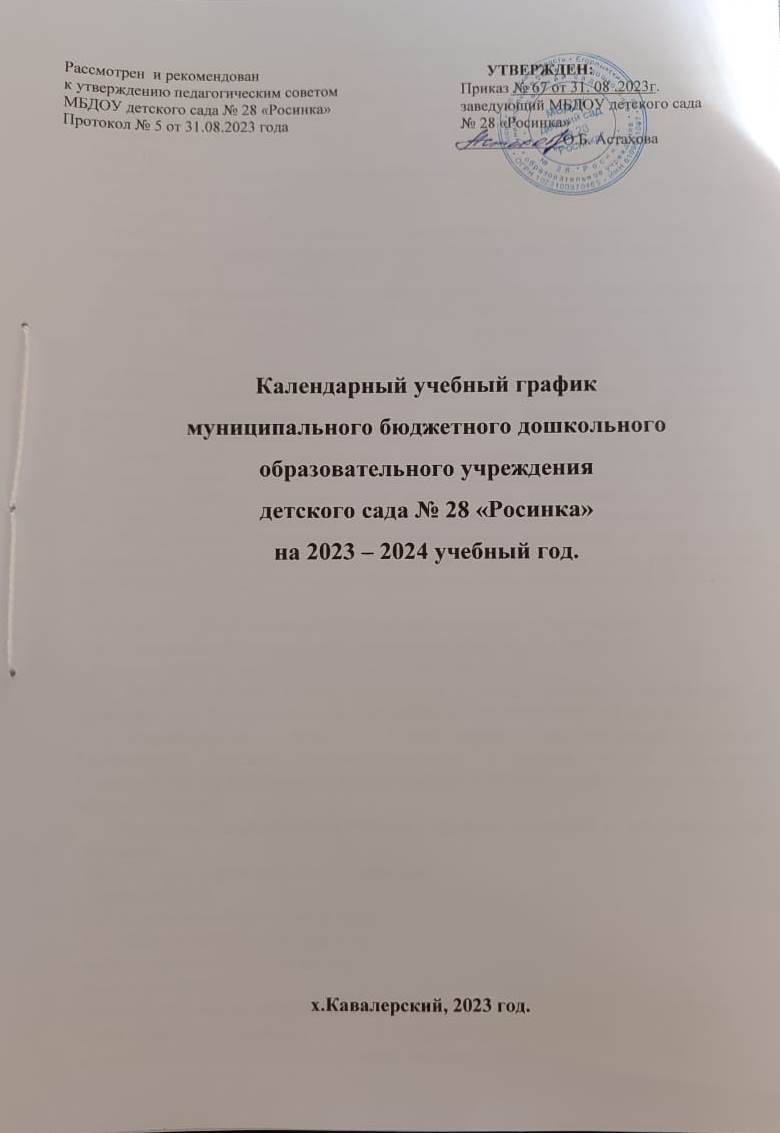 Пояснительная запискаКалендарный учебный график на 2023 - 2024 учебный год является локальным нормативным документом, регламентирующим общие требования к организации образовательного процесса в муниципальном бюджетном дошкольном образовательном учреждении детский сад № 28 «Росинка», (далее по тексту МБДОУ).Календарный учебный график разработан в соответствии с:Федеральным Законом от 29.12.2012 № 273-ФЗ «Об образовании в Российской Федерации»;Федеральным государственным образовательным стандартом дошкольного образования, утверждённый приказом Министерства образования и науки РФ от 17 октября 2013 г. № 1155 (далее - ФГОС ДО);	Федеральной образовательной программы дошкольного образования, утверждённой приказом Минпросвещения от 25.11.2022№ 1028 (зарегистрирована Минюстом России 28 декабря 2022 г., регистрационный № 71847) http://publication.pravo.gov.ru/Document/View/0001202212280044 (далее – ФОП ДО).«Порядок организации и осуществления образовательной деятельности по основным общеобразовательным программам - образовательным программам дошкольного образования», утвержден приказом Министерства просвещения Российской Федерации от 31 июля 2020 г. N 373.СанПин 1.2.3685-21 утвержденные постановлением Главного государственного санитарного врача РФ от 28.01.2021 № 2 «Об учреждении санитарных правил и норм СанПин 1.2.3685-21 «Гигиенические нормативы и требования к обеспечению безопасности и (или) безвредности для человека факторов среди обитания»,СП 2.4.3648-20 «Санитарно-эпидемиологические требования к организациям воспитания и обучения, отдыха и оздоровления детей и молодежи» утвержденные постановлением Главного государственного санитарного врача РФ от 28.09.2020№ 28;Федеральной образовательной программы дошкольного образования;Образовательной программой дошкольного образования МБДОУ.Уставом МБДОУ детского сада №  28 «Росинка».В МБДОУ рабочая неделя состоит из 5 дней; суббота и воскресение - выходные дни. Продолжительность учебного года составляет 36 недель и 3 дня (1 и 2 полугодие) и 12 недель и 4 дня летнего оздоровительного периода. Календарный учебный график учитывает в полном объёме возрастные психофизические особенности воспитанников и отвечает требованиям охраны их жизни и здоровья.Содержание календарного учебного графика включает в себя следующие сведения:Организация образовательного процесса:режим работы;продолжительность учебного года;количество недель в учебном году;сроки проведения мониторинга;праздничные дни;перечень проводимых праздников для детей;мероприятия, проводимые в летний оздоровительный период;максимальная недельная образовательная нагрузка.Организация образовательного процесса в МБДОУ детский сад № 28 «Росинка»1. Режим работы учреждения1. Режим работы учреждения1. Режим работы учреждения1. Режим работы учреждения1. Режим работы учрежденияПродолжительность учебной неделиПродолжительность учебной недели5 дней (с понедельника по пятницу)5 дней (с понедельника по пятницу)5 дней (с понедельника по пятницу)Время работы МБДОУ детского сада№ 28 «Росинка»Время работы МБДОУ детского сада№ 28 «Росинка»10,5 часов в день (с 7.30 до 18.00 часов)10,5 часов в день (с 7.30 до 18.00 часов)10,5 часов в день (с 7.30 до 18.00 часов)Нерабочие дниНерабочие дниСуббота, воскресенье и праздничные дниСуббота, воскресенье и праздничные дниСуббота, воскресенье и праздничные дни2. Продолжительность учебного года2. Продолжительность учебного года2. Продолжительность учебного года2. Продолжительность учебного года2. Продолжительность учебного годаУчебный годс 01 .09.2023 г. по 31.05.2024 г.с 01 .09.2023 г. по 31.05.2024 г.с 01 .09.2023 г. по 31.05.2024 г.36 недель и 3 дняI полугодиес 01.09.2023 г. по 29.12.2023 г.с 01.09.2023 г. по 29.12.2023 г.с 01.09.2023 г. по 29.12.2023 г.17 недельII полугодиес 09.01.2024 г. по 31.05.2024 г.с 09.01.2024 г. по 31.05.2024 г.с 09.01.2024 г. по 31.05.2024 г.19 недель и 3 дняЛетний оздоровительный периодс 03.06.2024 г. по 30.08.2024г.с 03.06.2024 г. по 30.08.2024г.с 03.06.2024 г. по 30.08.2024г.12 недель и 4 дня3. Праздничные дни3. Праздничные дни3. Праздничные дни3. Праздничные дни3. Праздничные дниДень народного единстваДень народного единстваДень народного единства04.11.- 06.11. 2023 г.04.11.- 06.11. 2023 г.Новогодние праздникиНовогодние праздникиНовогодние праздникис 01.01.2024г. - 08.01.2024 г.с 01.01.2024г. - 08.01.2024 г.День Защитника ОтечестваДень Защитника ОтечестваДень Защитника Отечества23.02.2024 г.23.02.2024 г.Международный Женский день 8-е мартаМеждународный Женский день 8-е мартаМеждународный Женский день 8-е марта08.03.2024 г.08.03.2024 г.Первомайские праздникиПервомайские праздникиПервомайские праздникис 29.04.2024 по 01.05.2024 г.с 29.04.2024 по 01.05.2024 г.День ПобедыДень ПобедыДень Победыс 09.05.2024 г. по 10.05.2024г.с 09.05.2024 г. по 10.05.2024г.День РоссииДень РоссииДень России12.06.2024 г.12.06.2024 г.4. Мероприятия, проводимые в рамках образовательного процессаОценка	индивидуального	развития	дошкольников,	связанная	с	оценкой эффективности педагогических действий и лежащая в основе его дальнейшего планирования. Обследование проводится в режиме работы ДОУ, без специально отведённого для него времени, посредством бесед, наблюдений, индивидуальной работы с детьми.4. Мероприятия, проводимые в рамках образовательного процессаОценка	индивидуального	развития	дошкольников,	связанная	с	оценкой эффективности педагогических действий и лежащая в основе его дальнейшего планирования. Обследование проводится в режиме работы ДОУ, без специально отведённого для него времени, посредством бесед, наблюдений, индивидуальной работы с детьми.4. Мероприятия, проводимые в рамках образовательного процессаОценка	индивидуального	развития	дошкольников,	связанная	с	оценкой эффективности педагогических действий и лежащая в основе его дальнейшего планирования. Обследование проводится в режиме работы ДОУ, без специально отведённого для него времени, посредством бесед, наблюдений, индивидуальной работы с детьми.4. Мероприятия, проводимые в рамках образовательного процессаОценка	индивидуального	развития	дошкольников,	связанная	с	оценкой эффективности педагогических действий и лежащая в основе его дальнейшего планирования. Обследование проводится в режиме работы ДОУ, без специально отведённого для него времени, посредством бесед, наблюдений, индивидуальной работы с детьми.НаименованиеСрокиСрокиКоличество днейПедагогическая диагностикас 04.09.2023 по 15.09.2023г.с 04.09.2023 по 15.09.2023г.2 неделиПедагогическая диагностикас 02.05.2024 по 17.05.2024 г.с 02.05.2024 по 17.05.2024 г.2 недели5. Мероприятия, проводимые в летний оздоровительный период.Летний оздоровительный период длится 3 месяца: июнь - август 2024 г.5. Мероприятия, проводимые в летний оздоровительный период.Летний оздоровительный период длится 3 месяца: июнь - август 2024 г.5. Мероприятия, проводимые в летний оздоровительный период.Летний оздоровительный период длится 3 месяца: июнь - август 2024 г.5. Мероприятия, проводимые в летний оздоровительный период.Летний оздоровительный период длится 3 месяца: июнь - август 2024 г.Воспитательно-образовательная работа в летний оздоровительный период планируется в соответствии с Планом летней оздоровительной работы, тематическим планированием, а также с учетом климатических условий региона. В летний оздоровительный период с детьми организуются подвижные игры, соревнования, экскурсии, праздники, тематические развлечения, музыкальные и физкультурные занятия и развлечения, оздоровительные мероприятия смаксимальным пребыванием детей на свежем воздухе.Воспитательно-образовательная работа в летний оздоровительный период планируется в соответствии с Планом летней оздоровительной работы, тематическим планированием, а также с учетом климатических условий региона. В летний оздоровительный период с детьми организуются подвижные игры, соревнования, экскурсии, праздники, тематические развлечения, музыкальные и физкультурные занятия и развлечения, оздоровительные мероприятия смаксимальным пребыванием детей на свежем воздухе.Воспитательно-образовательная работа в летний оздоровительный период планируется в соответствии с Планом летней оздоровительной работы, тематическим планированием, а также с учетом климатических условий региона. В летний оздоровительный период с детьми организуются подвижные игры, соревнования, экскурсии, праздники, тематические развлечения, музыкальные и физкультурные занятия и развлечения, оздоровительные мероприятия смаксимальным пребыванием детей на свежем воздухе.Воспитательно-образовательная работа в летний оздоровительный период планируется в соответствии с Планом летней оздоровительной работы, тематическим планированием, а также с учетом климатических условий региона. В летний оздоровительный период с детьми организуются подвижные игры, соревнования, экскурсии, праздники, тематические развлечения, музыкальные и физкультурные занятия и развлечения, оздоровительные мероприятия смаксимальным пребыванием детей на свежем воздухе.Проведение праздников, досугов, развлеченийПроведение праздников, досугов, развлечений1 раз в неделю с июня по август1 раз в неделю с июня по августЭкскурсии, целевые прогулкиЭкскурсии, целевые прогулкипо плану педагогов и по плану работы в летний периодпо плану педагогов и по плану работы в летний периодВыставки творческих работ воспитанниковВыставки творческих работ воспитанников1 раз неделю1 раз неделюПраздники и досуги, организуемые для воспитанников.Праздники и досуги, организуемые для воспитанников.Праздники и досуги, организуемые для воспитанников.Праздники и досуги, организуемые для воспитанников.Праздники и досуги для воспитанников в течение учебного года планируются в соответствии с Годовым планом работы МБДОУ на учебный год.Праздники и досуги для воспитанников в течение учебного года планируются в соответствии с Годовым планом работы МБДОУ на учебный год.Праздники и досуги для воспитанников в течение учебного года планируются в соответствии с Годовым планом работы МБДОУ на учебный год.Праздники и досуги для воспитанников в течение учебного года планируются в соответствии с Годовым планом работы МБДОУ на учебный год.7. Родительские собрания7. Родительские собрания7. Родительские собрания7. Родительские собрания1 собрание2 собрание3 собрание4 собрание1 собрание2 собрание3 собрание4 собраниесентябрьноябрь/декабрьфевральмайсентябрьноябрь/декабрьфевральмайВ группе раннего возраста проводится дополнительное собрание по адаптации.В группе раннего возраста проводится дополнительное собрание по адаптации.- август- августВ подготовительной проводитсяДополнительное собрание по подготовке детей  к школеВ подготовительной проводитсяДополнительное собрание по подготовке детей  к школе- февраль- февраль8. Часы приёма администрации ДОУ8. Часы приёма администрации ДОУ8. Часы приёма администрации ДОУ8. Часы приёма администрации ДОУЧасы приёма администрации МБДОУ.Часы приёма администрации МБДОУ.Понедельник – пятница с 8.00 до 16.00Понедельник – пятница с 8.00 до 16.00